Aanmeldprocedure schooljaar 2024-2025  Inleiding Be-Tween is een onderwijsroute voor kinderen van 10 tot 14 jaar. Een route die hen individueel helpt het vervolgonderwijs te vinden dat echt past. Be-Tween staat voor kleinschalig, persoonlijk onderwijs waarbij er voldoende aandacht is voor iedere leerling. Be-Tween is voor zo veel mogelijk leerlingen toegankelijk. Om te bepalen welke leerlingen bij Be-Tween een plek krijgen, is de motivering van zowel de leerling en de ouder, als de leerkracht van belang. De plaatsingscommissie bespreekt zachte gegevens (persoonlijke motivatie) en harde gegevens (LVS-resultaten en andere relevante informatie).   Doelgroep Wie komen er in aanmerking voor Be-Tween? Groep 6, 7 en 8 leerlingen met het verwachte uitstroomniveau kader/tl, havo, vwo.Leerlingen die kunnen functioneren binnen het reguliere onderwijs.Voor leerlingen die nog niet kunnen of willen kiezen voor een bepaalde leerweg op het voortgezet onderwijs, doordat:Het uitstroomniveau voortgezet onderwijs nog niet duidelijk is.Het sociaal emotioneel te vroeg is. Ze hebben baat bij een zachte overgang tussen primair onderwijs en het voortgezet onderwijs. Voor leerlingen die eerder toe zijn aan een nieuwe uitdagende leeromgeving. Dit kan zowel op cognitief- en/of op sociaal emotioneel gebied. Voor leerlingen die zelfstandig kunnen werken en om kunnen gaan met uitgestelde aandacht. Voor leerlingen die willen samenwerken met groepsgenoten en volwassenen. Voor leerlingen die goed om kunnen gaan met verschillende prikkels. Voor leerlingen die houden van thematisch werken.Voor leerlingen die willen werken aan hun vaardigheden. Voor leerlingen die bereid zijn om kritisch naar zichzelf te kijken. Voor leerlingen die baat hebben bij een vertrouwde, veilige leeromgeving met een kleine groep docenten en een eigen coach.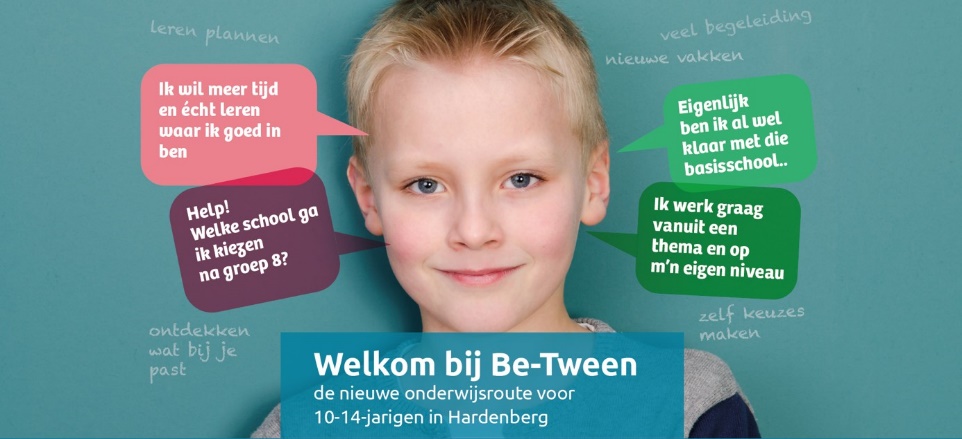 Kennismakingsprocedure Iedere ouder/verzorger maakt zijn/haar interesse voor Be-Tween kenbaar door middel van het invullen van het kennismakingsformulier. Dit formulier bestaat uit een aantal leerlinggegevens en een motivatie. Dit kan gemaild worden naar info@be-tween.nl. Elk kennismakingsformulier wordt behandeld door de intakecommissie. We streven naar een groepsgrootte van 20 leerlingen. Aan ouders wordt schriftelijk kenbaar gemaakt of ze worden uitgenodigd voor een kennismakingsgesprek. Vervolgens wordt het kennismakingsgesprek gepland met de leerling en de ouder(s). De leerlingen stellen zichzelf tijdens het gesprek voor. Dit kan bijvoorbeeld door middel van: een (zelfgemaakt) voorwerp een filmpje een verhaal een eigen creatieve invulling… Dit gesprek duurt ongeveer 15 minuten.De intakecommissie verwerft extra informatie over de leerling bij de huidige basisschool. Daarbij worden de volgende onderwerpen behandeld: LVS-resultaten kindkenmerken onderwijsbehoeften De plaatsingscommissie bespreekt alle door de intakecommissie verworven gegevens en bepaalt of de leerling plaatsbaar is. De ouders worden op de hoogte gebracht van deze uitslag. Bij de plaatsing wordt gestreefd naar een evenwichtige, heterogene samenstelling van de groep (bijv.: jongens/meisjes).  Planning aanmeldingsprocedure voor schooljaar 2023-2024 Wat Wanneer Hoe Wie Open lesmiddag Woe 17 januari14:00 – 15:15 uurAanmelden via info@be-tween.nl Geïnteresseerde leerlingenKennismakingsformulier invullen  Uiterlijk maandag 12 februariMailen naar info@be-tween.nl  Ouder(s) Contact met intern begeleider/ huidige groepsleerkracht basisschoolIn de maand februari Overleg over geïnteresseerde leerling voorafgaand aan kennismakingsgesprek Groepsleerkracht Intern begeleider Intakecommissie Kennismakings-gesprekken met ouders en leerlingen Di 27 februari Do 7 maartPersoonlijke toelichting van motivatie door ouders en leerlingen; 15 minuten per gesprek Ouder(s) Leerling Intakecommissie Bepaling plaatsing leerlingen Be-Tween  Do 14 maartKeuze maken op basis van: aangeleverde gegevens gesprek leerling en ouder gesprek intern begeleider en/of groepsleerkrachtPlaatsingscommissie in overleg met de intakecommissie  Bekendmaking plaatsing leerlingen Be-Tween Vrij 15 maartVia persoonlijk contact (telefonisch) Intakecommissie Aanmelden groep 8 leerlingenTussen 25 en 31 maart Aanmeldformulier Voortgezet onderwijs HardenbergOuder(s) en leerling Aanmelden groep 6 en 7 leerlingenIndien mogelijk voor 1 aprilAanmeldformulier Voortgezet onderwijs HardenbergOuder(s) en leerling Warme overdracht Juni Contact met huidige basisschool  IB’er / coach, groepsleerkracht  Kennismakingsmiddag in de nieuwe klas en in het nieuwe lokaal  Wo 10 juliKennismaken Coach, leerlingen 